                                    CROW CREEK TRIBAL SCHOOLS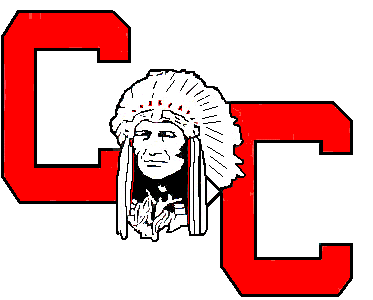                                 EMPLOYMENT APPLICATION                                103 CHIEFTAIN ROAD                                STEPHAN, SD 57346                                PHONE: (605) 852-2455 FAX: (605) 852-2669Date: ______________________Position Applying For: The application you are about to complete also requires supplemental data for background checks. (Please print clearly, this application must be complete otherwise it will not be considered for employment with Crow Creek Tribal Schools.Name: _________________________________________________________ Date of Birth: ____________________________________________________Telephone: __________________________	Social Security Number:Other names used (maiden, alias, nick name):Mother Maiden Name: If claiming Indian Preference: Tribe: __________________	Enrollment Number: ________________Citizenship: Please check the appropriate response:________I am a US Citizen or national by birth in the US or US territory. Birth Place:________I am a US Citizen, but was NOT born in the US (Answer B, C, and D).  ________I am NOT a Citizen. (Answer B and E).If you are a US Citizen but were not born in the United States, please provide about the following:Naturalization certificate (where you were naturalized)? __________________________Citizenship certificate (where was the certificate issues)? __________________________State Department Form 240-Report of birth abroad of a Citizen of the US.Dual Citizenship: What other Country? VISA#:__________________________	Country: ____________________Attach Passport copy.___________Driver's License#:_______________	Type: _____________	State: _______(Please attach a copy of your driver's license)RESIDENCE:  List where you have lived, beginning with the most recent and working back 5 years. All periods in the last 5 years must be accounted for in your list.	From:	To:	Mo/.yr.	Mo/Yr.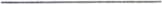 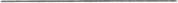 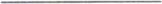 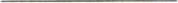 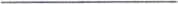 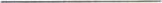 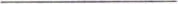 	From:	To:	Mo/Yr.	Mo/Yr.	From:	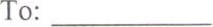 	Mo/Yr.	Mo/Yr.	From:	To:Address	City	State	Zip Code	Mo/Yr.	Mo/Yr.EDUCATION:(High School Diploma or GED is a minimum requirement for employment). List the schools you have attended, beginning with the most recent and working back 5 years. Use additional page if more space is needed.Other Qualifications:_________________________________________________________________________________________________________________________________________________________________________Type of Professional License or Certifications: (Attach copies)EMPLOYMENT HISTORY: List your employment activities, beginning with the present and working back 5 years. The 5 year period must be accounted for without breaks. For periods of unemployment, list dates and if "unemployed" or "attending school".PERSONAL REFERENCES: List 3 people who know you well. They should be good friends, peers, roommates, etc., and who have known you for at least 5 years. Try not to list relatives or anyone who is listed elsewhere on this application. The school reserves the right to contact persons not specified by you. Submission of an application to the school constitutes your permission and consent for the school to contact any person(s) and discuss you, your qualifications, and other pertinent matters.Name: _______________________________________ Phone: ______________________________Address: ________________________________________________________________________Years known professionally: ____________________Years known socially: ____________________In what professional capacity did you know this reference?Name: ___________________________________Phone:___________________________________Address: ______________________________________________________________________Years known professionally: ___________________Years known socially: _________________In what professional capacity did you know this reference?___________________________________Name: 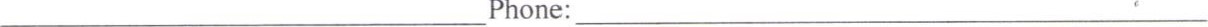 Address: ________________________________________________________________________Years known professionally: ______________	Years known socially: __________________________In what professional capacity did you know this reference?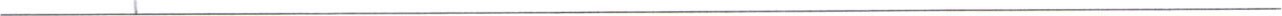 VETERANSAre you a US Military Veteran? _____   	If so what Branch? ________	Type of Discharge: ________SELECTIVE SERVICEIf you are a male and born after December 31, 1959, have you registered with the selective service? __If so, what is your registration #? _____________________If not, what is the reason for your legal exemption? _________________________________________BACKGROUND INFORMATION:  For all questions, provide all additional required information in the space provided or on a separate sheet. Ensure full name and social security number is on any attachments to this application.Your answers should include convictions resulting for a plea of nolo contendere (no contest), but omit: I.) traffic fines of under 300.00 or 2.) Any violations of law committed before your 1 8 the birthday if finally decided in juvenile court or under a Youth Offender law, 3.) Any convictions set aside under the Federal Youth Corrections Act or similar state law, and (4 any conviction whose record was expunged under Federal, State, or Tribal law.Section 231 of the Crime Control Act of 1990 Public Law 1 01-647, requires that employment applications for Federal child care positions have applicants sign a receipt of notice that a criminal records check will be conducted.I. Have you ever been arrested for or charged with a crime involving a child? YES NO Indian Child Protection and Family Violence Prevention Act of 1990, Public Law 101-630, requires criminal records checks for positions with regular contract with, or control over Indian Children.Have you ever been found guilty of, or entered a plea of nolo contend ere or guilty to any offense under Federal, State, or Tribal law involving crimes of violence, sexual assault, molestation, exploitation, contact	Or prostitution or crimes against persons?	YES NOHave you ever been convicted, imprisoned, on probation, or been on parole (include felonies, firearms or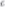 	Explosives violations, misdemeanors, and all other offenses).	YES NOAre you under charges for any violation of law?	YES NOHave you ever been fired from any job for any reason, did you quit after being told you would be fired, did you leave any job by mutual agreement because of specific problems, or were you debarred from Federal,	State, or Tribal employment such respective agency and/or Tribe?	YES NOAre you delinquent on any federal debt? (Include delinquencies arising from Federal taxes, loans, over payment of benefits and other debts to the US Government, plus defaults of Federal guaranteed or insured	Loans such as student and home mortgage loans).	YES NOHave you ever used, possessed, supplied or manufactured illegal drugs and/or narcotics?	YES NOIf you answered YES to any of the above questions, use the additional space below to provide the date, explanation of the violation, disposition of the arrest or charge, place of occurrence and the name and address of the Police Department or Court involved.ADDITIONAL SPACE: (Use separate sheet if necessary)Certify that my responses to these questions are made under Federal penalty of perjury which is punishable by fines or imprisonment, and that I have received notice that a criminal check will be conducted. I understand my right to challenge the accuracy and completeness of any information contained in this report.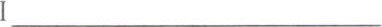 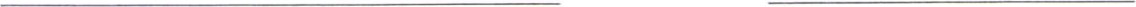 Signature of Applicant/Employee	DateAUTHORIZATION FOR RELEASE OF INFORMATIONI hereby authorize Crow Creek Tribal Schools to conduct an investigation into my personal background for the purpose of evaluating my qualifications for employment, promotion, reassignment or retention as an employee. I acknowledge and agree that Crow Creek Tribal Schools may' conduct all or part of such investigation through personal information pursuant to such investigation through personal interview with acquaintances, business associates and other persons who may have knowledge as to my personal and professional background. I further acknowledge and agree that inquiry into my character, personal characteristics, credit, employment history and public record information. (e.g., record of civil judgment, conviction, motor vehicle violations, tax liens, or bankruptcy information) as well as diplomas, degrees, licenses, and transcripts may be relevant to Crow Creek Tribal Schools evaluation of my qualifications and such inquiry will be made pursuant to such investigation to release and disclose it to Crow Creek Tribal Schools. I hereby release Crow Creek Tribal Schools and any person providing information in connection therewith from any and all liability which may arise in connection with the above described background investigation. In authorizing such investigation, I hereby voluntarily provide the following supplemental data to insure that any records located which may refer to a person with a name identical or similar to mine are properly determined as referring to, or not to me. I understand that I am not required to provide the supplemental data and that if I do so it will be used only in connection with the investigation authorized herewith.I have been advised and I understand that I have the right to make a written request within (30) days from the date hereof to receive information concerning the nature and scope of the above described background investigation. The foregoing is in accordance with my' understanding and agreement and my' signature on this "Authorization for Release of Information" confirms my acceptance hereof. Copies of the "Authorization for Release of Information" that show my signature are as valid as the original "Authorization for Release of Information" signed by me. Before signing, I have had the opportunity to review this document with anyone of my choosing including my attorney.I understand all my background information will be kept in a separate security file under lock and key and only the Background Investigator and Adjudicator will have access to my file and my information will remain Confidential and will need school board approval to release information.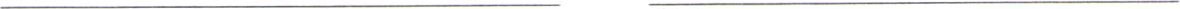 Signature of Applicant/Employee	DateALL POTENTIAL EMPLOYEES MUST SUBMIT TO ALCOHOL AND DRUG SCREENING AND HAVE CRIMINAL BACKGROUND CHECKS COMPLETED PRIOR TO EMPLOYMENT WITH THE CROW CREEK TRIBAL SCHOOLS.THANK YOU FOR OUR INTEREST IN APPLYING TO CROW CREEK TRIBAL SCHOOLS.Please check the position you are applying for:Matron or Recreation DepartmentAttach: l) College Credit Hours Other/Specify 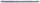 Attach: 1) ResumeI understand that Crow Creek Tribal Schools requires a background and investigation check on all current and potential new employees in accordance with:Public Law 101-630 and Public Law 101-647.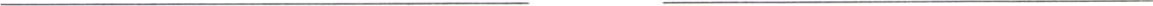 Signature	Date  Address	CityStateZip Code  Address	CityStateZip Code  Address	CityStateZip Code AddressCityStateZip CodeFrom:Mo/Yr.Mo/Yr.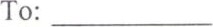 Last High School (HS) GED School. Give the School's Name, City, State, Zip CodeLast High School (HS) GED School. Give the School's Name, City, State, Zip CodeLast High School (HS) GED School. Give the School's Name, City, State, Zip CodeLast High School (HS) GED School. Give the School's Name, City, State, Zip CodeCircle highest level complete: HS/GED Some College Associate Bachelor Masters DoctoralCircle highest level complete: HS/GED Some College Associate Bachelor Masters DoctoralCircle highest level complete: HS/GED Some College Associate Bachelor Masters DoctoralCircle highest level complete: HS/GED Some College Associate Bachelor Masters DoctoralList all Colleges and Universities attended.Attach Transcript if possible. Include AddressTotal Credits Earned Major(s)Degree (if received) Year RetrievedName of Employer:	Phone#: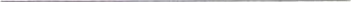 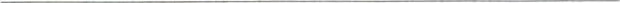 Supervisor: 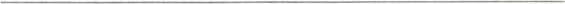 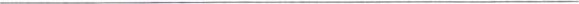 Address of Previous EmployerEmployment Dates: to: 	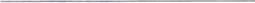 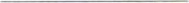 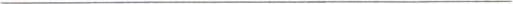 			Supervisors TitlePosition Held: Reason for Leaving: 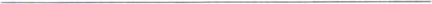 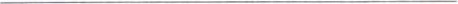 Description of Job Duties: 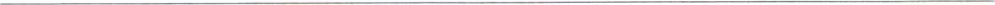 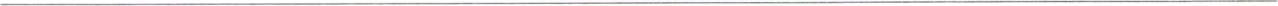 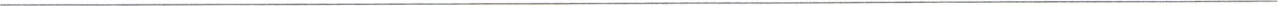 Name of Employer:	Phone#: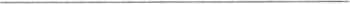 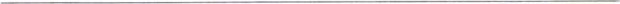 Supervisor: 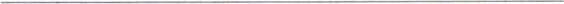 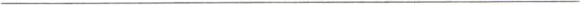 Address of Previous EmployerEmployment Dates: to: 	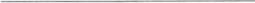 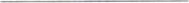 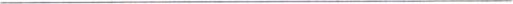 			Supervisors TitlePosition Held: Reason for Leaving: 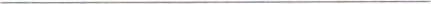 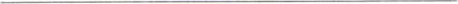 Description of Job Duties: 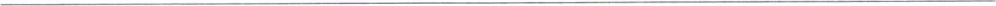 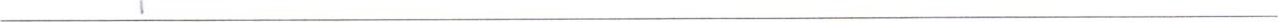 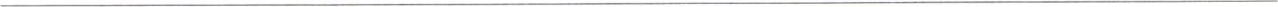 Name of Employer: Phone#: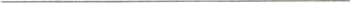 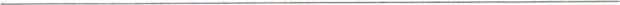 Supervisor: 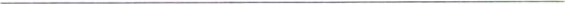 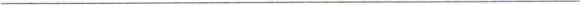 Address of Previous EmployerEmployment Dates: to: 	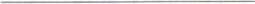 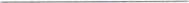 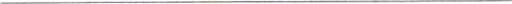 			Supervisors TitlePosition Held: Reason for Leaving: 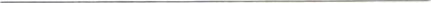 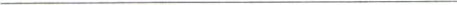 Description of Job Duties: 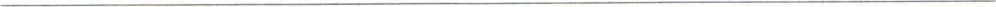 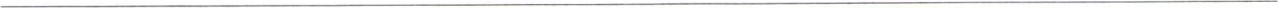 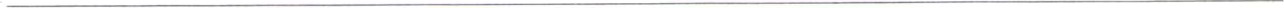 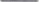 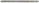 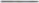 